ПОЛОЖЕНИЕ                                          О ПОРЯДКЕ И УСЛОВИЯХ УСТАНОВЛЕНИЯ СТИМУЛИРУЮЩИХ ВЫПЛАТ РАБОТНИКАМ МУНИЦИПАЛЬНОГО БЮДЖЕТНОГО ОБРАЗОВАТЕЛЬНОГО УЧРЕЖДЕНИЯ ДОПОЛНИТЕЛЬНОГО ОБРАЗОВАНИЯ ДЕТЕЙ «ДЕТСКАЯ МУЗЫКАЛЬНАЯ ШКОЛА № 1» ГОРОДА НЕВИННОМЫССКАот 30.08.2013 г.Настоящее Положение об оплате труда работников муниципального бюджетного образовательного учреждения дополнительного образования детей «Детская  музыкальная школа № 1» города Невинномысска (далее - Учреждение),  разработано в соответствии с постановлением Правительства Ставропольского края от 20 августа 2008 года № 128-п «О введении новых систем оплаты труда работников государственных учреждений Ставропольского края» и постановления главы города Невинномысска Ставропольского края «О введении новых систем оплаты труда работников муниципальных учреждений города Невинномысска» от 28 октября 2008 года № 3250, приказами Комитета по культуре администрации города  Невинномысска  № 52 от 21.05.2013 г.  и  муниципального бюджетного образовательного  учреждения дополнительного образования детей  "Детская  музыкальная школа  № 1"  № 24 от 27.05.2013 г.        1. Стимулирующие выплаты устанавливаются в зависимости от личного вклада работника и конечных результатов его деятельности за счёт и в пределах фонда оплаты труда и фонда экономии заработной платы труда.     2. Директору  ДМШ  № 1 представлено право самостоятельно устанавливать ежемесячные выплаты за особые условия работы, сложность, напряжённость  и  специальный режим работы заместителям, педагогическим работникам, остальным работникам, соответственно условий коллективного договора.     3. Стимулирующие выплаты устанавливаются независимо от стажа и  носят персональный характер.     4. Стимулирующие выплаты отменяются или уменьшаются при  изменении   условий, ставших  основанием для  установления   стимулирующих выплат, ухудшении  качества работы, нарушении    трудовой  дисциплины  работником, которому выплата установлена, а   также при отсутствии   фонда экономии  заработной платы.     5. Стимулирующие выплаты исчисляются  от  ставок  и  окладов      работников, установленных  согласно постановлению Правительства Ставропольского края от  20.08.2008 г.  № 128-п. « О введении новых систем оплаты труда работников государственных учреждений Ставропольского края».     6. Стимулирующие выплаты работникам устанавливаются в соответствии  с утверждённым  положением, по усмотрению руководителя учреждения   и  на  основании его приказов на календарный год или на определённый   срок по согласованию с профсоюзным комитетом.    7. Стимулирующие выплаты руководителю учреждения устанавливаются  приказом  комитета  по культуре  администрации  города  Невинномысска,  а также в соответствии  с  условиями контракта и выплачиваются из фондаоплаты труда и экономии  ФЗП.ВИДЫ  И  РАЗМЕРЫ  СТИМУЛИРУЮЩИХ ВЫПЛАТК СТАВКАМ  И  ОКЛАДАМ  РАБОТНИКОВ.За звание  «Учитель года» - до следующего конкурса  до  25 %.За заведование отделением (в зависимости от численности преподавателей) до 40 %.За звание «Заслуженный  работник культуры РФ», за знак «За  достижения  в  культуре», высокие правительственные награды      до 15 %.За сохранность здоровья (отсутствие больничного листа) разовые надбавки до 50 %.За сложность выполняемой работы, неформальный подход к делу, высокое качество и инициативность до 20 %.За длительный стаж работы в данном учреждении при условии  добросовестного труда до 20 %.СТИМУЛИРУЮЩИЕ ВЫПЛАТЫ  ПРЕПОДАВАТЕЛЯМ                                   (в том числе и совместителям):За подготовку  и  успешное  выступление  учащихся (при условии получения призового места, награждение  дипломами, грамотами ,в том числе и концертмейстерам) разово:на городских конкурсах  до  15 %;на зональных конкурсах  до  20 %;на краевых конкурсах  до  30 %;на региональных конкурсах  до 30 %;на  всероссийских конкурсах  до 30 %на  международных  конкурсах  до  35 %За руководство творческим коллективом преподавателей    (в зависимости от результативности в работе и количества участников)        – на период руководства до 30 %.За концертную деятельность:а) один  концертный  номер учащегося  - до 5 %;б) один  концертный номер  преподавателя  -  до 10 %в) один концертный номер концертмейстера – до 5 %Доплата  одному  преподавателю  в  месяц  не  более  30 %.За  концертмейстерство  творческим  коллективом       преподавателей до 15 %.За участие  в  работе  творческих  преподавательских  коллективов- до15%За участие в работе творческих детских коллективах – до 15 %За сольное  исполнение  до 15 %.За работу секретарём педагогического совета на учебный год до 15 %.За подготовку учащихся к поступлению в средне - специальные учебные заведения по профилю до 5 %.За  работу  в  условиях  эксперимента (при наличии  подтверждающих документов  вышестоящей  организации)   – на  период            эксперимента до 5 %.За разработку новых программ и их внедрение (при наличии       подтверждающих документов и рецензий специалистов) – на период       разработки и внедрения до 30 %. За организацию и проведение массовых мероприятий, тематических        концертов  разово до 20 %. За организацию и проведение городских, зональных, краевых       конкурсов  и олимпиад на базе школы – на период подготовки и       проведения до 15 %. За ведение документации школьной аттестационной комиссии до10 %. За классное руководство  до 15 %. За работу по записи фонограмм до 40 %. За работу с фото  и  кинокамерой, запись видео и аудиоматериалов на цифровые носители  до 20 %. За  работу по инструментовке, оркестровке, аранжировке и других         видов нотных  переложений  разово  до  50 %. За работу со звуковой аппаратурой  до 20 %. За освещение работы  школы  в  печати до 20 %. За работу  со  средствами массовой  информации  до  20 %. За ведение концертов, лекций, массовых  мероприятий  разово                                    до 40 %. За организацию поездок  на конкурсы  до 10 %. За подготовку и контроль выступления учащихся на конкурсах                           до 20%. За высокие показатели в работе (разовое) до 100 %. За руководство службой охраны  труда  до  40 %, ГО и ЧС до 40 %. За  сложность, напряжённость, высокие показатели  в труде и высокую      квалификацию до 100 %.   СТИМУЛИРУЮЩИЕ ВЫПЛАТЫ  ЗАМЕСТИТЕЛЮ  ДИРЕКТОРА  ПО  АДМИНИСТРАТИВНО –  ХОЗЯЙСТВЕННОЙ  ЧАСТИ.За  ведение  ведомственного  архива  и  работы  с  кадрами  20 %.За  работу  в  хозрасчётных  группах  5 %.За  ведение документации по охране труда  до 40 %, ГО и ЧС до 40 %.СТИМУЛИРУЮЩИЕ ВЫПЛАТЫ  ДИРЕКТОРУЗа превышение объёмных показателей, предусмотренных для учебных заведений дополнительного образования  1 групп  по оплате труда, в  два и более раза (согласно приказа от 31.08.1995 г. № 463/1268  министерства образования РФ, госкомитета по высшему образованию).За руководство учебным и хозяйственным процессом в дополнительном помещении.За руководство работой в условиях эксперимента – на период эксперимента.За руководство при внедрении новых программ и методик – на период внедрения.За открытие новых классов, отделений.За наличие хоздоговорных групп.За привлечение внебюджетных средств, направляемых на укрепление материально – технической  базы учреждения, участие в выездных конкурсах.За другие виды работы, не предусмотренные должностной инструкцией директора.                                     До  100 %.СТИМУЛИРУЮЩИЕ ВЫПЛАТЫ  АДМИНИСТРАТИВНЫМ  РАБОТНИКАМ   1.  За ведение ведомственного  архива  и  работу  с кадрами  -  10 %.   2.  За ведение документации        - 10 %.За ведение архивного дела в бухгалтерии  - 10 %.Переплёт бухгалтерских документов – 10 %.За виды работы, не предусмотренные  должностной инструкцией – 10 %.   За  сложность, напряжённость, высокие показатели  в труде и высокую        квалификацию до 100 %.За  работу  в  хозрасчётных  группах  - 10 %.  СТИМУЛИРУЮЩИЕ ВЫПЛАТЫ ТЕХНИЧЕСКИМ  РАБОТНИКАМЗа  обслуживание  хозрасчётных  групп  до  10 %.За уборку  коридоров, требующих  дополнительной  уборки, связанной  с сменяемостью  контингента до  10 %.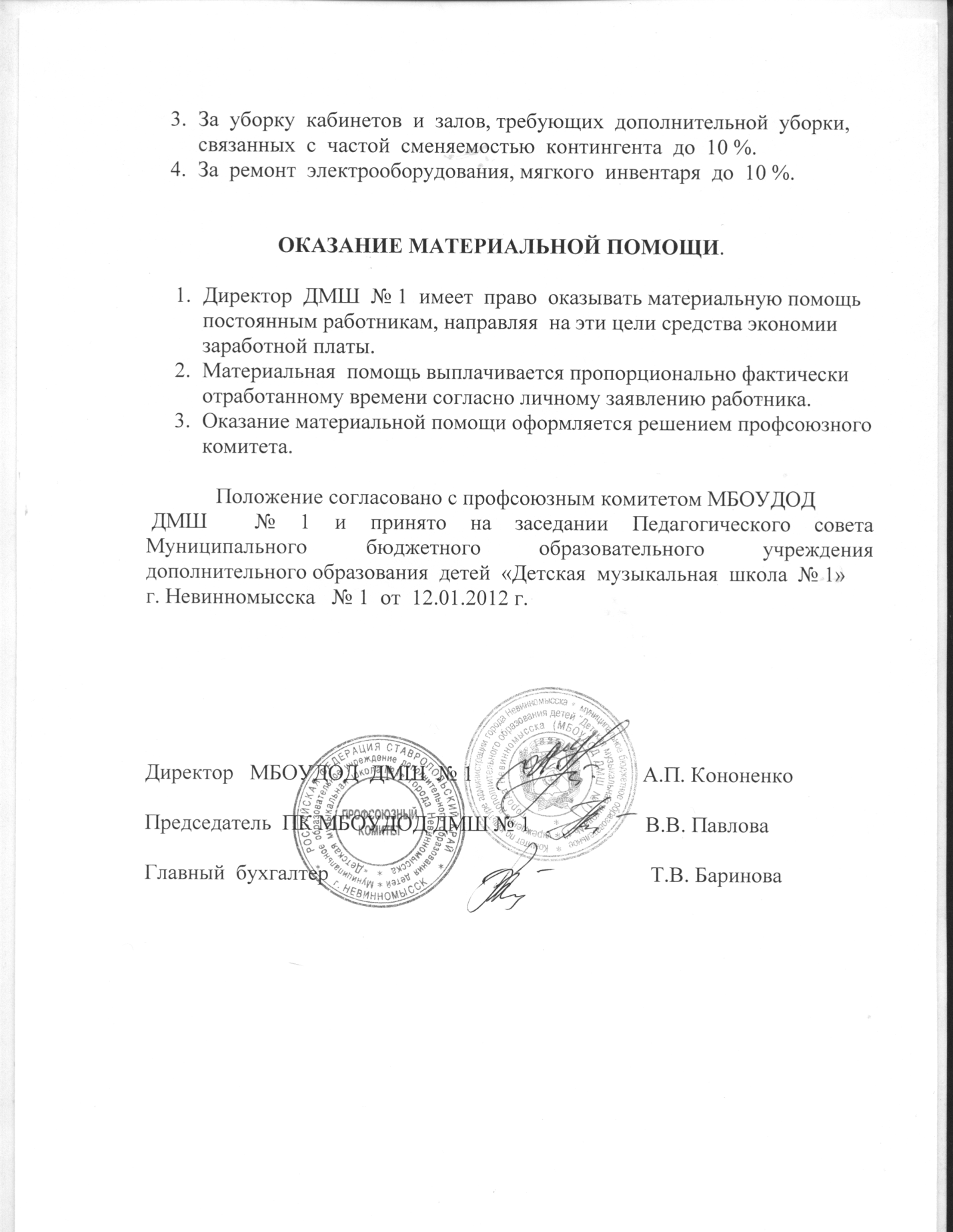 